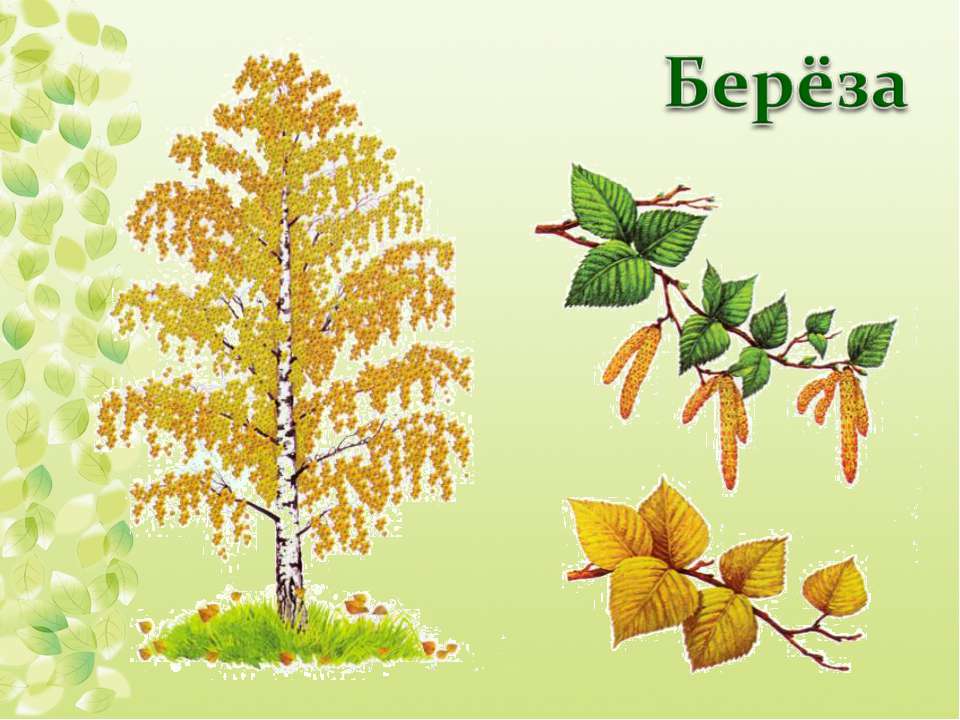 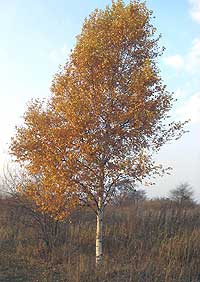 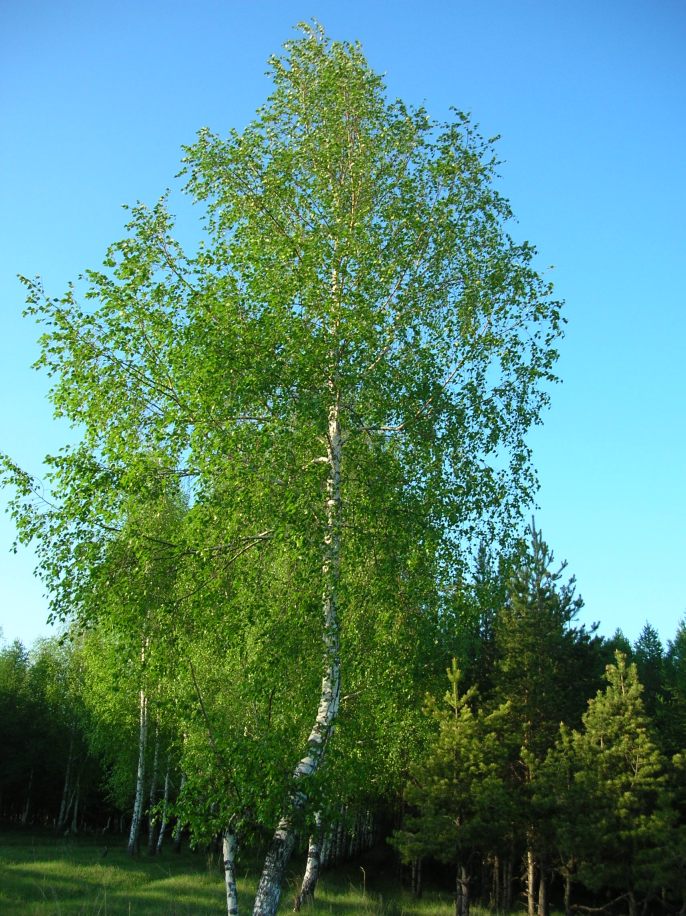                                                                       Содержание1.Познавательная информация2.Приметы о берёзе3.Пословицы и поговорки4.Стихи5.Загадки6.Физминутки7.Игры8.Сказки9. Произведения изобразительного искусства10. Наблюдения за солнцем Берёза белая – лиственное дерево с гладкой, пергаментно-белой корой, поверхность имеет характерные темные линии, вырастает в высоту до 25 м. Стебли молодых ветвей красно-бурого цвета с бородавочками. Листья очередные, ромбовидные или треугольно-яйцевидные, немного кожистые. Цветет растение с апреля по май. Цветки собраны в соцветия – мужские и женские сережки. Плоды созревают с августа до середины зимы. Может размножаться вегетативно и семенами.	Распространена береза в Сибири, Украине, на Кавказе, в Казахстане, Западном Тянь-Шане. Береза образует чистые насаждения, так называемые березняки, вырастает на местах вырубок, сгоревших сосняков, ельников, дубняков.Полезные свойства березы	Береза отличается невероятно полезными свойствами: избавляет от болей в костях, издревле с применением березового веника парились в бане, настоями мыли голову для укрепления волос и избавления от перхоти. Применяли средства из березы при ожогах, потливости ног.	В листьях, цветках и коре содержатся флавоноиды, фитонциды, которые в течение трех часов нейтрализуют различные появляющиеся микробы.	Листья и кора содержат танины, фенолы, тритерпеновый спирт, беуленовую кислоту, витамин С.	Березовый гриб заваривают как чай для восстановления сил, повышения аппетита и снятия головной боли, используют как средство против внутренних опухолей. Хранят гриб чагу в прохладном месте.Применение березы	Береза – отличное средство, обладающее обезболивающим, противовоспалительным, мочегонным действием. Отвары и настои березовых листьев эффективны при авитаминозе, кашле, язве желудка, их удивительные свойства помогают заживлять свежие раны и трофические язвы.	Свежая кора березы вытягивает гной из трудно заживающих ран, применяется при нарывах и чирьях. Береза прекрасно снимает усталость, повышает тонус сосудов, дает бодрость и энергию.	Березовый сок улучшает обмен веществ, очищает кровь и организм, способствует быстрому восстановлению тканей. Это отличное общеукрепляющее средство. Березовый деготь – превосходный антисептик, назначается при многих кожных заболеваниях, подавляет паразитарные и грибковые заболевания кожи, экземы.Березовый уголь активированный	Из березового угля получают препарат карболен, использующийся при метеоризме и коликах, а также при повышенной кислотности. Он выводит избыток холестерина, применяется для профилактики онкологических заболеваний и болезней сердечно-сосудистой системы.	Особенно превосходен активированный березовый уголь в лечении атеросклероза, отравлений, выпускается он фармацевтами в виде порошка, который смешивается с водой, также употребляется в виде суспензии, таблеток и капсул, легко усваивается организмом. Уголь в гранулах используется для очистки воды. Его применение весьма обширно, он используется во многих сферах жизнедеятельности человека.Листья березы	Листья богаты эфирными маслами и аскорбиновой кислотой, антоцианами, дубильными веществами, сапонинами, кумаринами. Такие компоненты как каротин, кальций, калий, железо, магний, барий, марганец и цинк также входят в состав полезных веществ листьев березы. В уникальных листьях обнаружено серебро, они идеально очищают воздух.Почки березы	Почки березы, благодаря их мочегонным, желчегонным и отхаркивающим свойствам, используют при отеках, бронхитах и заболеваниях желчно-выводящих путей. В почках березы накапливаются селен и цинк. Присутствуют виноградный сахар, эфирное ароматическое масло, смолы, аскорбиновая кислота, дубильные вещества.	В составе полезных веществ почек найдены жирные кислоты, кальций, калий, магний, железо. Дерево имеет «запасные почки», летом из них выделяются капельки жидкости с очень сильными биоактивными веществами, убивающими гнилостные и болезнетворные микробы. «Березовые слезы» пчелы собирают для изготовления прополиса.Береза повислая	Береза повислая отличается густой кроной. У молодых деревьев кора желтовато-белая, с ростом растения она становится белой и гладкой. У этого берез ветви поникающие, молодые побеги голые, гибкие, усыпанные смолистыми бородавочками. В нижней части ствола старых берез кора черная, потрескавшаяся. Почки клейкие. Листья березы повислой треугольные или ромбически-яйцевидные. Цветки собраны в соцветия – сережки. Плод березы представляет собой орешек с широкими крыльями.	Размножается береза повислая вегетативно или самосевом. Растет в России, Беларуси, Украине, на Урале, в Казахстане, Западном Тянь-Шане, на Кавказе. Листья березы используют наружно для согревающих компрессов при артритах, ревматизме, ими результативно лечатся экземы, лишаи. Известны рецепты средств, использующихся при затрудненном мочеиспускании, для избавления от остриц, аскарид.Отвар из листьев березы	Молодые листья березы используются в нетрадиционной медицине. Из них делают отвар для ванн при ишиасе (радикулите). При экземе используют горячий отвар из веток березы с листьями, в который опускают руки на 20–30 мин., процедуру выполняют 2–3 раза в течение дня.	Отвар листьев применяется при отеках, связанных с сердечно-сосудистой недостаточностью, заболеваниями почек, хорошо помогает он при авитаминозах. Для приготовления отвара 10 г почек заливают 200 мл кипятка, кипятят 12–15 минут на медленном огне, процеживают, доводят объем до 200 мл, доливая теплую кипяченую воду. Пьют средство по 1 столовой ложке 3–4 раза в день.Настой листьев березы	Настой листьев березы повислой применяют при многих проблемах со здоровьем.	Для укрепления организма и выведения токсинов 8–10 г сухого измельченного сырья или 10–15 г свежего настаивают в 1 стакане кипятка в термосе в течение четырех-пяти5 часов, затем процеживают и принимают по 1 столовой ложке 4–5 раз в день.	При желчнокаменной болезни используют настой из 1 столовой ложки листьев березы и 1 стакана кипятка. 1/2 стакана получившегося средства нужно выпивать до еды 4 раза в день.	При гипертрофии предстательной железы полезно пить настой из двух столовых ложек листьев, выдержанных в 0,5 л кипятка в течение двух часов. Употребляют его по 0,5 стакана 3–5 раз в день.Настойка березы	Спиртовую настойку из березовых почек готовят следующим образом: берут 15 г почек, заливают 500 г спирта (70%-го). Принимают средство 3 раза в день по 20–25 капель, разведенных в ложке воды, при почечных заболеваниях, язвенной болезни желудка, при болезнях мочевого пузыря, от глистных инвазий. Также показано данное лекарство от водянки почечного происхождения.	При помощи спиртовой настойки можно лечить пролежни, проблемную кожу, пиодерматиты, угри, фурункулы, растирать больные суставы при ревматизме.	Из молодых листьев также можно приготовить настойку, настаивая их в темном месте в стеклянной емкости с водой в течение месяца.Противопоказания к применению березы	Березовый гриб чага противопоказан больным хроническим колитом и хроническими инфекционными заболеваниями – таким как, например, дизентерия. Лечебные средства из березы нельзя принимать одновременно с лечением пенициллином и внутривенным введением глюкозы.	Настои и отвары, приготовленные из березовых почек, противопоказаны при недостаточности функции почек. В настое березовых почек содержится повышенная концентрация смолистых веществ, они могут раздражать почечную ткань, поэтому не рекомендуется их длительное применение.                Познакомимся поближе	Березу ни с чем не спутаешь. Такого белого ствола ни у одного дерева больше нет. А еще у березы бывает сок. Его собирают с приходом весны и до тех пор, пока не начнут распускаться почки, то есть до появления листьев. Что бы получить сок, в коре делают надрез. По капелькам в нем собирается влага. Сок прозрачный, слегка сладковатый на вкус. Можно найти соломинку, которую легко получить из сухой травинки, и попить березовую водичку через нее. После нужно прикрыть надрез кусочком мха, чтобы сок просто так не стекал на землю.	Весной на березе первыми появляются сережки, а потом уже распускаются листья. Сережки – это цветки, а название свое они получили, так как похожи на длинные женские серьги. В мае береза зеленеет. А осенью на березе появляются новые сережки, но это уже плоды, в которых находятся семена.  Упадет семечко на землю, из него вырастет новая березка.	Осенью листья начинают желтеть. В это время рядом с деревьями грибники находят подберезовики. Подберезовики – ценные грибы, вкусный  суп из них получается, и жарить их можно. Эти грибочки не только любят расти рядом с березами, но и похожи ни них. Ножка у подберезовика белая с черными полосками.	Береза полезна человеку не только соком и растущими под ней подберезовиками. Самые лучшие дрова – березовые. По сравнению с другими, при их горении выделяется больше тепла. Из древесины делают фанеру, игрушки. Из коры получают особое вещество – деготь. Он входит в состав мазей для лечения ран. Верхний слой коры называется – берестой. Когда-то на Руси береста играла роль бумаги, на ней писали. Народные умельцы из бересты делают очень красивые лукошки, корзинки, коробки.
Приметы о берёзе
  Берёза – не угроза, где стоит, там и шумит.Стихи о берёзеБереза.После долгой зимней стужиНа снегу синеют лужи,И березка ожилаОт весеннего тепла.Дышит, стоя на пригорке,Прилетают к ней тетерки.Полно, белая, тужить,Хорошо на свете жить.И. ТокмаковаБереза.Белая береза под моим окномПринакрылась снегом, точно серебром.На пушистых ветках снежною каймойРаспустились кисти белой бахрамой.И стоит береза в сонной тишине,И горят снежинки в золотом огне.А заря, лениво обходя кругом,Обсыпает ветки новым серебром.С. Есенин.БерезаЭта модница леснаяЧасто свой наряд меняет:В шубке белой – зимой,Вся в сережках - весной,Сарафан зеленый – летом,В день осенний – в плащ одета.Если ветер налетит,Золотистый плащ шуршит.И. Семенова	                                            Стало вдруг светлее вдвое,
                                                Двор как в солнечных лучах
                                                Это платье золотое
                                                У берёзы на плечах.
                                                Е. ТрутневаЛюблю березку русскую,То светлую, то грустную,В белом сарафанчике,С платочками в карманчиках.С красивыми застежками,С зелеными сережками.Люблю ее, нарядную,Родную, ненаглядную.А. ПрокофьевЗАГАДКИ  ПРО  БЕРЁЗУСтоят в поле сестрицы —
Платьица белены,
Шапочки зелены.(берёза)В белом сарафане
Стала на поляне. 
Летели синицы, 
           Сели на косицы.(берёза)Не заботясь о погоде,
В сарафане белом ходит,
А в один из теплых дней 
Май сережки дарит ей.(берёза)Разбежались по опушке
                        В белых платьицах подружки.(берёза)Русская красавица
Стоит на поляне, 
В зеленой кофточке, 
В белом сарафане. (берёза)Летом цветёт, зимой греет,
                    Настанет весна - потечёт слеза.(берёза)ФИЗМИНУТКИ   «Во поле береза стояла»Наступило утро, солнышко проснулось.И березки к солнцу потянулись(Руки вверх, на носочках)Поздоровались друг с дружкой.Наклонившись в сторону(Наклоны в сторону),С солнцем поздоровались,Радуясь дню новому.(Руки вверх помахать ими). «Весёлая берёза»Берёзка в белом сарафане                                   шаги на местеВесною водит хоровод                                        руки на поясе,Звенит серёжками тихонько                               повороты в правую и левую                  сторонуИ птичек в гости всё зовёт                                 ритмичные взмахи руками к себе.Раскроет свои руки-ветки,                                  руки в стороны,Опустит ветки-пальцы вниз                              сводят руки к центру вниз.Подставит солнышку листочки                         ритмичное покачивание рук над головой«На берёзу галка села»
На берёзу галка села (присесть, руки к коленям),
С дерева потом слетела (встать, помахать руками).
На кровати спит Федот (присесть, руки под щёку)
 И с кровати не встаёт (встать, развести руками в стороны).
Поскачите, попляшите.
Поскачите, попляшите,
Сядьте тихо, полежите.
Поднимитесь, распрямитесь,
Потянитесь и согнитесь.
Встаньте прямо, улыбайтесь,
Быть хорошими старайтесь.
Вы рифмовку прочитали...
 А глаголы вы узнали?ФизминуткаА ну, честной народ,
Становись-ка в хоровод!
(Раздаём платочки).ИГРЫ  Музыкальная хороводная игра «Берёзка»Все дети встают в круг вокруг муляжа берёзы.Мы вокруг берёзки хороводом стали,Яркие платочки высоко подняли.(Дети идут по кругу, платочки в руках)Ты, берёзка, посмотри, посмотри.Это пляшут малыши, малыши.(Дети кружатся на месте платочки вверх)Мы вокруг берёзки весело гуляли,Весело гуляли, ножками шагали.(Шагают в круг, затем из круга)Ты, берёзка, посмотри, посмотри,Это пляшут малыши, малыши                                                  СКАЗКИСказка о двух березках.Поучительная сказка о предательстве, дружбе и помощи.В одной красивой и зеленой роще росли по соседству две березки подружки. С утра до вечера они веселились, наслаждаясь веселым пением птиц. 
Каждый день любовались окружающей красотой, и слушали журчание бежавшего рядом ручейка. Очень любили березки танцевать под музыку ветра. Ах. Как красиво шелестят их листики. Как плавно двигаются их веточки. Как приятно греет солнышко. Как хороши собой березки подружки.Однажды пришел в их рощу охотник. Всех птиц распугал, всех зверушек разогнал. Палил со своего ружья во все стороны. Много живого тогда пострадало. Вот и одной из березок досталось. Повредил охотник её еще очень молодой и нежный ствол. Покосилась наша березка.Время шло, березки подросли. Одна из березок превратилась в самую высокую лесную красавицу, да такую, что не было ей равных во всей роще. А вторая так и осталась с изогнутым стволом. Возгордилась красавица, стала потешаться над своей подругой, и над её горем. Загрустила наша березка. Обидно ей стало, что забыла подруга о дружбе детской. Смеется теперь с другими березами над её несчастьем. Но сколько слезы не лей, красоты не добавится.Так и жили они, пока на рощу не налетел сильный ураган. Стал он крушить все вокруг, ветки ломать, листву обдирать. Больше всех досталось красавице. Из-за её высоты оказалась березка беззащитна перед сильным ветром, обломил он макушку красавицы. Заплакала березка над горем своим, а её подруги, которые еще недавно считали её самой красивой, стали смеяться над ней. Пожалела вторая березка свою подругу детства, заступилась за нее перед другими березами. Уж она-то знает, как бывает тяжело в такие минуты. И стали березки подружки дружить, как и прежде.                             Красавица берёза                               Удмуртская народная сказкаВ одной деревне старик со старухою жили. Сильно они бедствовали, хлеба ели не досыта. 
Собрала как-то старуха последние дровишки – печку истопить хотела, да разжечь нечем: лучины нет. 
Говорит старуха старику: 
– Печь разжечь нечем! Сходи-ка в лес за лучиной. Сруби березу – лучины запасем. 
Старик взял топор и поплелся в лес. Стал для рубки березу высматривать. 
Недолго ему пришлось искать: сразу увидел красивую березу. 
Подошел поближе к березе, хотел было рубить, но только он замахнулся топором, как листья на березе зашелестели, ветки зашевелились. 
Нагнулась береза к старику и заговорила человечьим голосом: 
– Пожалей меня, старик, не руби! А что тебе надо – все у тебя будет. 
Старик испугался, даже топор из рук выронил. 
«Вот уже семьдесят семь лет живу, а такого чуда не видывал!» – подумал старик. 
Не тронул он березу. Вернулся домой и говорит старухе: 
– Принес бы я тебе хороших полешек на лучину, да береза вдруг начала просить человечьим голосом: «Не трогай меня, старик! Что тебе надо – все у тебя будет». Ну, я и послушался. 
– А! Не хочет береза, чтобы ее рубили, – закричала старуха, – так поди наломай ее веток – нашим ягнятам корм будет! 
И прогнала старика обратно в лес. 
Подошел он к березе, поклонился и сказал: 
– Приказала мне жена твои ветки ломать, хочет листочками ягнят кормить, если я тебя не срублю на лучину! 
– Не руби меня, – говорит береза, – и ветки мои не ломай. А что просит старуха – все у нее будет! 
Старику делать нечего, пришлось домой возвращаться. 
Пришел домой и удивился: грудами всюду сухая лучина лежит! 
– Ну, старуха, видишь, сколько у нас лучины! 
А старуха как накинется на него: 
– Почему только лучину у березы просил? Ведь печь топить надо, а дров у нас нет. Ступай проси дров! 
С бранью да с криками выгнала старуха старика из дому. 
Старик взял топор и опять в лес пошел. Доплелся до березы, поклонился ей и стал просить: 
– Дай мне, красавица береза, дров: у нас все кончились, печь топить нечем! 
– Иди, старик, домой: что просишь, то у тебя и будет, – говорит ему береза. 
Старик обратно домой отправился. 
Подошел к дому, глянул – диву дался: полон двор дров! Напилены дрова, наколоты, уложены. А старуха опять недовольна: 
– Почему только дров у березы попросил? Ведь у нас и горсти муки нет! Ступай муки проси! 
– Погоди ты, нельзя этак! Только сейчас дрова выпросил. 
Старуха давай ругать старика. Кричала, кричала, потом схватила кочергу и выгнала его из дому. 
– Делай, – кричит, – что тебе приказано! 
Взял старик топор и опять в лес пошел. Пришел, поклонился красавице березе и стал причитать: 
– Красавица ты моя, белая береза! Старуха опять прислала меня к тебе – муки просить. Если хочешь, помоги, дай сколько-нибудь! 
– Иди, старик, домой: что просишь, то у тебя и будет, – ласково сказала береза. 
Старик обрадовался, скорее домой зашагал. 
Вернулся он, пошел в амбар. Не верится ему, что у него будет мука. 
Вошел, глядь – амбар полон мукой доверху! 
Стало старику так радостно, так весело, что забыл он все прежнее горе да нужду. 
«Ну, – думает, – теперь всегда сыты будем!» 
А старуха увидела старика, выбежала из дому и опять его ругать принялась: 
– Старый ты дурень, деревянная твоя голова! Почему только муки попросил? Иди, бестолковый, проси два сундука золота! 
Ударила его коромыслом и выгнала вон. 
Бедный старик повесил голову и опять поплелся в лес. 
Подошел к березе, поклонился ей и стал причитать: 
– Красавица береза! Меня моя старуха опять к тебе послала – требует два сундука золота… 
– Иди, старик, иди: что просишь, то у тебя и будет, – сказала береза. 
Пошел старик. Подошел он к избе, заглянул в окно и видит – сидит старуха на лавке, перебирает золотые монетки. А монетки так и сверкают, так и поблескивают! Зашел он в избу, смотрит – возле стола два сундука стоят, золотом полны. 
Тут и старик разум потерял. Тоже стал монеты перебирать. 
– Надо спрятать золото понадежнее, чтобы никто не увидел! – говорит старуха. 
– Надо, надо! – отвечает старик. – Не то узнают, что у нас так много золота, – просить будут или отнимут! 
Поговорили, подумали и спрятали золото в подполе. 
Вот живут старик со старухой. Довольны, что денег много. Только золото не дает им покоя ни днем ни ночью: боятся они, как бы кто не стащил сундуки. 
Думала, думала старуха, как уберечь золото, и придумала. 
Говорит она старику: 
– Иди, старик, к своей березе, попроси у нее, чтобы она сделала нас страшными-престрашными! Чтобы все люди нас боялись! Чтобы все прочь от нас подальше бежали! 
Пришлось старику опять шагать в лес. Увидел красивую березу, поклонился ей и стал просить: 
– Сделай ты нас, красавица береза, страшными-престрашными! Такими страшными, чтобы все люди нас боялись, подальше от нас убегали, наше золото не трогали! 
Зашумела береза листьями, зашевелила ветками, сказала старику: 
– Иди, старик, домой: что просишь, то и будет! Станут вас бояться не только люди, но и звери лесные! 
Вернулся старик домой, открыл двери. 
– Ну, – говорит, – обещала береза: будут нас бояться не только люди, но и звери лесные! Станут от нас прочь бегать! 
И только сказал, как покрылись и сам он, и его старуха густой бурой шерстью. Руки и ноги лапами стали, на лапах когти выросли. Хотели они было сказать что-то один другому, да не могли – только зарычали громко. 
Так-то вот и стали они оба медведями.                                      СКАЗКА ПРО БЕРЁЗКУ	В весеннем лесу светало. Золотистые лучи нежно коснулись верхушек елей, стряхнув с них последний запоздалый иней; окунулись в гущу обнажённых ветвей, высвечивая и призывая к радостной жизни каждую из них… Наконец, скользя всё ниже и ниже по древесным стволам, утренний свет достиг земли, шаловливо пощекотал малые кустики, властно пригрел не желавший поддаваться весеннему теплу упрямый сугроб. Маленькая, совсем недавно появившаяся на свет берёзка радостно зашевелила тоненькими ветвями, протягивая их навстречу пробудившему её от зимнего сна солнцу. Крошечное деревце с недоумением оглядывалось вокруг себя: наступивший апрель был первой весной его сознательной жизни. (Зимой берёзка спала, как и все лиственные растения, а что было раньше, она не помнила – так мала была она.)	«Ой, как хорошо!» – запела берёзка на своём неслышном древесном языке, стряхивая с ветвей сияющие капли росы, в которые превратились остатки сковывавшего её снега. «Всякое дыхание да хвалит Господа!– единым духом воспевали лесные обитатели: могучие сосны и строгие ели; нежные, устремлённые ввысь берёзы и кряжистые дубы… Славили Бога первые вернувшиеся из зимних странствий птицы и покинувшие свои норки мышата… Маленькая берёзка присоединила свой тоненький голосок к общему пению и почувствовала, что её душа летит ввысь, а ствол и ветви наполняются свежими живительными соками. Солнце поднималось всё выше, его торжествующие лучи растапливали последние залежи снега, призывая к весеннему пению пробуждающуюся жизнь. С наступлением вечера пение стало утихать, чтобы возобновиться с рассветом, а в лесу зазвучала новая, неслышная, возвышенная музыка звёзд. Но берёзка не слышала звёздного бдения – она мирно почивала, как и все её соседи.	Так шли дни. Берёзка купалась в затоплявших лес солнечных лучах, омывалась шумными короткими ливнями, с радостью чувствовала, как всё ярче разгорающиеся в ней жизненные силы заставляют набухать почки, проклёвываются сквозь ветви клейкими остроконечными листочками. Она видела, как зеленеют, покрываются листвой окружающие её деревья, как тянется к небу молодая травка… Весеннее пение звенело над лесом трелями соловья и пересвистом сойки, неслышным звучанием деревьев и нежным хором цветов. Постепенно оно успокаивалось, становилось тише. Солнечные лучи уже не падали к корням деревьев ослепительными каскадами, но ровно освещали лес, заливая его мягким теплом. Весенняя прохлада уступила место приглушённой тенью летней жаре. Птицы свили гнёзда. Деревья погрузились в спокойную задумчивость.	Берёзка быстро росла, вытягиваясь ввысь и всё шире раскидывая трепетные веточки. Она впитывала солнечное тепло и славила Бога, ниспославшего ей сию радостную жизнь.	Летние дни текли спокойной полноводной рекой. Вот и август наступил. Наша героиня стала замечать, что её листва грубеет, делается суше и темнее. Впрочем, берёзка не обращала на это особого внимания. К концу лета она привыкла к солнечному теплу и свету, зелёные листочки на её ветвях уже не казались берёзке, как когда-то, неизреченной радостью и счастливым даром провидения. Жизнь, как жизнь… Хорошо, конечно…	Наступили первые холода. «Это ещё что?!» – недовольно поёживалось деревце, зябко поводя листочками. Вскоре зарядили дожди. Наша знакомая приуныла… Ей уже не хотелось славить Бога, было грустновато и тоскливо. «Скоро ль всё это кончится? – подумывала берёзка – когда вернётся привычное тепло?» Однажды утром юное деревце заметило, что за ночь его листва сильно изменилась. Она посветлела и приобрела необыкновенный, отдалённо напоминающий цвет солнечного диска перед закатом, оттенок. 	«Как интересно! –радовалась перемене берёзка – кажется, я просветлела (наверное, от страданий, причинённых мне этим внезапным ненастьем). Какой же красивой я сделалась!» В лесу становилось всё холоднее, вместе с этим желтела и листва деревьев.	«Мы покрываемся золотом! – шептала берёзка соседям – Посмотрите, какое чудо происходит с нами! Только вы – указывала она на сосны и ели – остаётесь такими же, как прежде. К чему бы это?»	Молодые осинки и клёны разделяли берёзкин восторг, взрослые же деревья лишь скептически шевелили ветвями. «Я золотая! Золотая!.. Такая юная, и уже сияю!» — пела берёзкина душа. Она не замечала, что почти перестала славить Бога и любоваться Его дивным творением, всё внимание переключив на оттенок своей листвы.	Ударили первые заморозки. Вздрагивая от колкого осеннего ветерка, наша знакомая изо всех сил пыталась стряхнуть с листьев покрывавший их иней. «Да что же это такое! – уже не скрывая досады, думала она – все знают, что скорби несут в себе пользу, что именно благодаря этим незваным морозам я просияла и превратилась в золотое деревце… Но всему же должен быть предел! Из-за этого ледяного налёта я даже не вижу золота собственной листвы! Да и к чему мне это золото! Ах, как хорошо жилось летом, когда стояла такая чудесная теплая погода и не надо было ничего терпеть…» Берёзка недовольно встряхнула листьями и вдруг с ужасом увидела, что они отрываются от ветвей и, плавно кружась, опадают на мёрзлую землю. Один, другой, третий… «Ах, мои листочки, мои золотые листики!» — неслышно рыдало бедное деревце, но промозглому осеннему ветру не было дела до его смятения, он дул и дул, то прекращаясь, то налетая вновь.	Несколько дней спустя обнажённые ветки берёзы с немым укором тянулись к закрытому тёмными тучами небу. «Вот и всё – с тяжёлой грустью думала наша героиня – холода сделали своё дело. Наверное, я должна была крепче удерживать свою листву, и тогда она просияла бы ещё сильнее. А теперь… Теперь у меня нет ничего, никаких листьев, ни золотых, ни даже зелёных…»— А мы какими были, такими и остались. К чему бы это?.. – раздался колкий голосок растущей неподалёку юной сосенки, злорадно припомнившей слова берёзки, гордо сказанные той неделю назад.Несчастное деревце взглянуло на покрытую густой хвоей соседку и залилось безутешными слезами. Но тут в разговор вступила старая берёза, у корней которой росла наша героиня: — Не плач, глупышка – промолвила она _ наступит весна, и ты вновь покроешься молодыми листочками. Всё повторится. Впрочем, ты, я думаю, больше не станешь гордиться золотом своей листвы, да и летом не позабудешь, что зелёные листья – дар Божий, а не наша вечная собственность. Но сейчас соберись с силами. Грядет зима… Теперь не жди тепла и отрады.*** * ***	Отвыли зимние вьюги. Оттрещали своё лютые морозы, словно желавшие превратить в мёртвый лёд всё живое в лесу. Вновь вступила в свои права благодатная весна. Наша берёзка с ликованием пробуждалась от тяжёлого сна, с невыразимой словами радостной благодарностью тянула к небу покрытые клейкими почками ветви и славила Создателя.	А новой осенью, смиренно роняя жёлтую листву, она тихо шептала: да будет воля Твоя, Господи. Без зимы и весне не бывать…                                       Сказка про березу  Жила-была береза. Добрая  береза. Да не одна. И было у нее много-много друзей. И птички, которые пели ему песни свои. И медведь, который собирал мед. И зайчик - побегайчик, который приносил ему морковку, чтобы не скучно было. И белочка с шишками. Они играли вместе. И всем было весело.  Но вот однажды пришла к дереву девочка. Звали ее Аленка. Подошла к березе  и стала рвать листочки. А потом сломала веточку.   Обидно и больно стало березе. Стала звать на помощь своих друзей. Закричала: «SOS!» Прибежали на помощь все друзья. И солнышко обиделось на девочку – спряталось за тучку. Тучки нахмурились, и пошел ливень с градом. Медведь и белка стали бросать шишки, зайчик – морковку. Испугалась Аленка и убежала к маме. Мама стала ругать девочку. Сказала, что ломать веточки нельзя.   После ливня, Аленка вернулась к дереву и попросила у него прощение. Оно же было живым и все понимало!  Девочка перебинтовала сломанную веточку бинтиком. Потом они вместе с друзьями. На радостях опять пошел сильный ливень с градом. Все укрылись от него под зонтом. А когда закончился ливень – все пошли сажать новое дерево возле Аленкиного домика. Ведь деревья – друзья человека и всех зверюшек. Тут и солнышко пригрело всех своими лучами. Тепло и светло всем стало.  И стали они жить – поживать и добра наживать!Путешествие березового листочкаНаступила осень. Зеленый березовый листочек затосковал. Он не хотел желтеть, но начал. Стало прохладнее, и решил он улететь. А куда и что с ним случилось?Он решил улететь вместе с другими листочками туда, где тепло, на юг, потому что хотел увидеть море. Но у него не получилось улететь далеко, ведь у него нет крыльев. Он просто упал на землю.Прилетела какая-то птичка, листочек рассказал ей, что не может далеко улететь, у него нет крыльев, но птичка не дослушала его и куда-то улетела. Вдруг прилетела другая птичка. Листочек пожаловался ей на свое горе. Птичка была очень доброй и хорошей. Листочек очень ей понравился, а птичка очень понравилась ему.Птичка сказала:-Как тебя зовут, листочек?-Рома, а тебя?-А я – птичка Таня. Давай дружить?-Давай.-Полетели со мной в теплые края.Листочек Рома так обрадовался, а птичка Таня аккуратно взяла его в клюв и они полетели. Рома летел и видел все дома, людей, снег и море. Он был так рад, что сбылась его мечта.  (Дети старшей группы)Береза и СолнышкоЖила-была береза. И была он очень задиристой, всех обзывала, ко всем приставала. И вот, однажды нагрубила она Ветру и Тучке. Решили они ее наказать. Налетели на березу, Ветер подул очень сильно, а Тучка полила самыми большими каплями. И так сильно хлестали, что порвали все ее листочки. Когда увидела береза, какими стали его листочки, то расплакалась и попросила прощения у всех  кого когда-либо обидела.Выглянуло Солнышко и пожалело деревце. Дотронулось до него своими золотистыми лучиками, и стали листочки березы  желтыми. И превратилась она в самое красивое дерево с яркими листочками. Поблагодарила Солнышко, подружились они.  С тех пор, каждую осень Солнышко раскрашивает березу яркими красками.Сказка о том, как детки – клены в гости к березкам ходилиЖила – была на волшебной полянке волшебная  береза со своей волшебной семьей. Детки – березки  были очень добрыми. Они очень любили своих родителей, свой большой дом – лес, и всех, кто там жил. А жили все очень дружно. Ходили в гости друг к другу, рассказывали сказки, вместе играли, провожали лето и встречали зиму. Любили, когда к ним в гости приходили люди. Они им махали своими веточками, а люди разговаривали с деревьями.   Однажды детки – березки пошли в гости к кленам. И что они увидели? Подружки – клены стояли и горько – горько плакали.-Что случилось? – спросили детки – березки.- На нас напали жуки – короеды и нам очень плохо! Спросили детки у своего старой березы – мамы, что делать? Ответила им береза,  что попросить помощи надо у людей. Что они и сделали. Дали добрые люди им ведро с волшебной жидкостью. Опрыскали детки – березки своих друзей кленов и все жуки – короеды разбежались во все стороны кто – куда. И клены сразу все расцвели. Поправились и стали радовать своей красотой людей и всех, кто приходил к ним в гости. С тех пор они стали жить – поживать, беды никакой не знать.РАССКАЖИТЕ  ДЕТЯМБереза – самое распространенное дерево в нашей стране. Она растет в деревнях и городах, в лесах вперемешку с елями и соснами или целыми рощами, которые так и называют - березовые.Название «береза» происходит от слова «беречь». В давние времена люди считали, что веточки, принесенные в дом, защищают от зла. А вениками березовыми и сейчас в банях парятся. Берут веник, собранный из веток с зелеными листьями, и постукивают им по телу. Без всякого волшебства эта полезная процедура выгоняет из тела всяческие болезни.Уважают и любят на Руси березку. Раньше в каждой деревне в начале лета праздник устраивали. Девушки украшали березы разноцветными ленточками, пели песни и водили хороводы. Сейчас в некоторых городах на Троицу похожие гуляния устраивают.Конспект прогулки в старшей группе «Наблюдение за солнцем» Цель: Расширять представления детей о солнце. Задачи: Расширять представления дошкольников о весенних изменениях в природе.   Развивать умение наблюдать, анализировать, сравнивать, выделять характерные, существенные признаки предметов и явлений окружающего мира.Развивать умение поддерживать беседу. .Поощрять попытки высказывать свою точку зрения. Обогащать речь детей образными выражениями. Развивать у детей фантазию, творчество, желание самим организовать игры по интересам. Словарная работа: «Весна – красна». Оборудование: Маски: солнышко, тучка; мячи, скакалки, обручи, совочки, формочки, карандаши, раскраски, листы бумаги. Инвентарь: ведра. Ход: 1. Наблюдение: - Ребята, давайте вспомним, какое сейчас время года (весна). - Какие весенние месяцы вы знаете? - Какой сейчас идет месяц? - А еще люди ласково называют самое красивое время Весна - красна. Давайте, мы все вместе повторим и ласково скажем «Весна - красна». - За что вы любите весну? - А что еще происходит весной с природой? (ответы) - А сегодня улице у нас тепло или холодно? - А благодаря чему на улице тепло, подумайте? - А что нас с вами согревает? - Давайте мы с вами поиграем в игру, она называется «Какое солнышко». (Дети по очереди отвечают) . - У солнышка есть лучики, очень тёплые. Протяните, дети, к солнышку, к его лучикам свои ладошки. И поиграем в игру. 2. Подвижная игра: «Солнышко» Вы вокруг все посмотрите, Лицо к солнцу поднимите. Потяните руки, дети - Оно ласково нам светит. Чувствуете, солнце греет, Лицо на солнце наше млеет. И деревья, и цветы, И травинки, и кусты – Дружно тянутся к нему… - Догадайтесь, почему? (ответы детей) . - Солнышко приглашает вас еще поиграть. Подвижная игра: «Солнышко и тучка» Солнце ярко в небе светит, Лучики играют. Дети гуляют по участку. Тучка вдруг здесь показалась, Лучики все разбежались. Дети убегают от тучки. Релаксация: Дышим ровно. отдыхаем, А еще мы представляем: Ветерок слегка играет, Наши лица освежает. 3. Трудовая деятельность. - Ребята, у нас в детском саду всего один дворник и он убирает всю территорию нашего детского сада и не успевает убрать мусор с участков. Ему очень трудно наклоняться за каждым камнем и палкой – посмотрите, как их много на нашем участке. Давайте поможем дворнику собрать камни и палки. Ведь вы сильные и быстрые. Игра-соревнование: "Кто быстрее наполнит ведёрко". 4. Исследовательская деятельность: Дотрагиваясь до металлических предметов, определить, где солнце греет сильнее. Ответить, какие предметы быстрее нагреваются: темные или светлые? С помощью чего можно долгое время смотреть на солнце? (Темных стекол.) Самостоятельные игры. - А сейчас вы можете поиграть в свои любимые игрыКонспект наблюдения за солнцем зимой.
Наблюдение за солнцем. 
Цель: Продолжать знакомство с природными явлениями. Уточнить знания детей о том, что зимой солнце светит и совсем не греет. На небе часто появляются тучи, прячут солнце. Оно почти не появляется на небе. Дать понятие о признаках зимы. Способствовать длительному пребыванию детей на свежем воздухе, даже когда холодно и морозно. Поддерживать радостное настроение. 

Самостоятельная деятельность детей: вынести совочки, формочки, ведёрки, лопаточки для игры со снегом. Предложить детям сделать из снега пирожные, мороженое. Вынести санки, ледянки для катания по дорожкам и с горки. 

Исследовательская деятельность. 

Цель: Показать детям, что вода в бутылке, которая находится под снегом, замерзает медленнее, чем вода в бутылке, которая находится на снегу. 

Воспитатель: Ребята, у меня две бутылки с водой. Одну бутылку мы поставим на снег, а другую – зароем в снег. Понаблюдаем, где вода замерзает быстрее. 
Вопросы: 
1. Какой сегодня день: солнечный или пасмурный? 
2. Как вы узнали, что день сегодня ясный? 
3. Посмотрите, ребята, на небо. Что вы видите? (Солнце еле видно из-за облаков). 
4. В каком месте поднимается солнце? 
5. Какое солнце? (Круглое, бледное, не очень большое). 
6. На что солнце похоже? (На шар). 
7. Какая сегодня погода? (Прохладная). 
8. Как греет солнце? (Солнце светит, но совсем не греет). 

Художественное слово: 

Солнышко ясное, нарядись, 
Солнышко красное, покажись, 
Платье алое надень, 
Подари нам красный день! 
А. Прокофьев. 

Дидактическая игра «Угостим солнышко пирожным»: 
Цель: Продолжать учить детей лепить из снега с помощью формочек пирожное. Воспитывать доброжелательное отношение к другим. Вызвать желание делать приятное другим. 

Наблюдаем за солнцем летом. Цель: дать детям представление о состоянии погоды летом. Закрепить названия сезонной одежды. Ход прогулки: Наблюдение: Отметить, что солнце летом греет сильнее, поэтому дети гуляют раздетыми. Спросить, легко ли посмотреть на солнце. Почему? С детьми старших групп отметить, что солнце стоит днем высоко - на улице жарко; утром и вечером солнце низко, поэтому становится прохладнее. День длится долго, ночи короткие, светлые. Стихотворения по теме: Смотрит солнышко в окошко, Светит в нашу комнатку Мы захлопаем в ладошки — Очень рады солнышку. А. Барто Солнышко ясное, нарядись! Солнышко красное, покажись! Подари нам красный день. А. Прокофьев Хорошо, что снова лето, Снова солнце высоко! Г. Ладонщиков Ярко солнце светит, В воздухе тепло, И, куда ни глянешь, Все кругом светло. Я. Суриков Загадки Горячая яичница Висит над головой. Но снять ее, Но съесть ее Не можем мы с тобой. (Солнце) В.Лунин В небе желтый цветок Круглый год не вянет, И любой лепесток До земли достанет. (Солнце).Наблюдение за солнцем весной.

Цель: Продолжать учить детей замечать и называть состояние погоды: светит солнце. Уточнить знания детей о том, что весной солнце светит ярко, начинает припекать. Учить устанавливать причинно-следственную связь: светит солнце – становится теплее. Поддерживать радостное, благодатное, доброе настроение. Способствовать длительному пребыванию детей на свежем воздухе.

Самостоятельная деятельность детей: вынести совочки, формочки, ведёрки, лопаточки для игры с песком. Предложить детям сделать из песка пирожные.

Наблюдение за солнцем.

Вопросы: 
1. Посмотрите, ребята, на небо. Что вы видите? (Солнце, облака).
2. Какое солнце? (Круглое, яркое, жёлтое, большое).
3. На что солнце похоже? (На шар).
4. Какая сегодня погода? (Тёплая).
5. Почему на улице тёпло? (Светит и греет солнышко).
Да, солнышко греет и обогревает нашу землю. И на улице тепло.

Художественное слово:
Солнце греет с высоты,
Расцвели уже цветы.
Выползли букашки
Из цветочной чашки.
Солнцу очень рады
Муравьёв отряды.
А.С. Уфимцева
Солнышко лучистое, 
Любят тебя дети.
Нет теплее солнышка
Ничего на свете.
Л. Чадова

Воспитатель: У солнышка есть лучики, очень тёплые. Спустились они на землю и стали гулять. Вот и к нам они в гости заглянули. Протяните, дети, к солнышку, к его лучикам свои ладошки.

Вы вокруг все посмотрите,
Лицо к солнцу поднимите.
Потяните руки, дети -
Оно ласково нам светит.
Чувствуете, солнце греет,
Лицо на солнце наше млеет.
И деревья, и цветы,
И травинки, и кусты – 
Дружно тянутся к нему…
Догадайтесь, почему?
А.С. Уфимцева
Воспитатель: Солнышко приглашает вас поиграть.
Подвижная игра: «Солнышко». (Л. Чадова)

Цель: Учить детей согласовывать свои движения с текстом, воспитывать стремление активно включаться в игру.

Солнышко лучистое,
Мы тебя встречаем!
Солнышко лучистое,
В гости приглашаем!

Дети манят солнышко руками к себе.

Солнышко лучистое,
Попляши-ка с нами!
Мы в ладошки хлопаем,
Топаем ногами!

Дети хлопают в ладоши, топают ногами.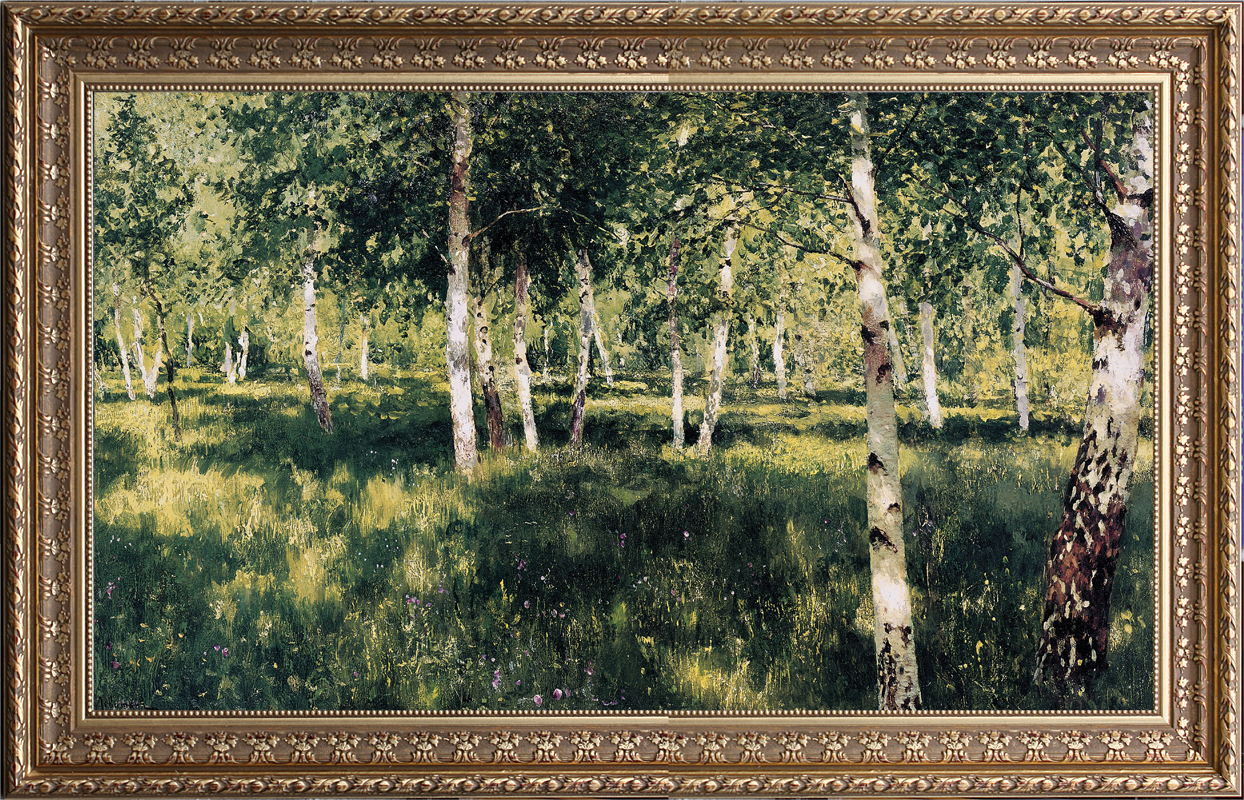 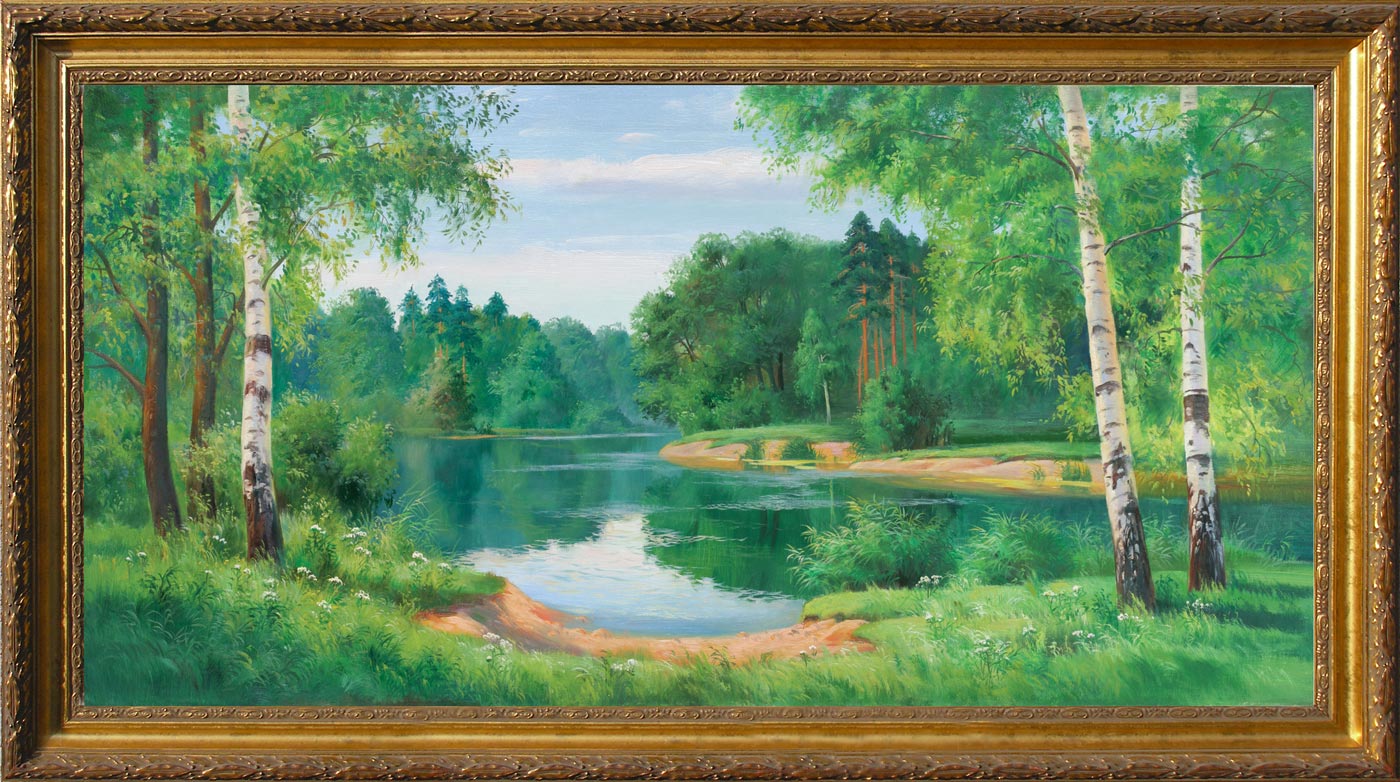 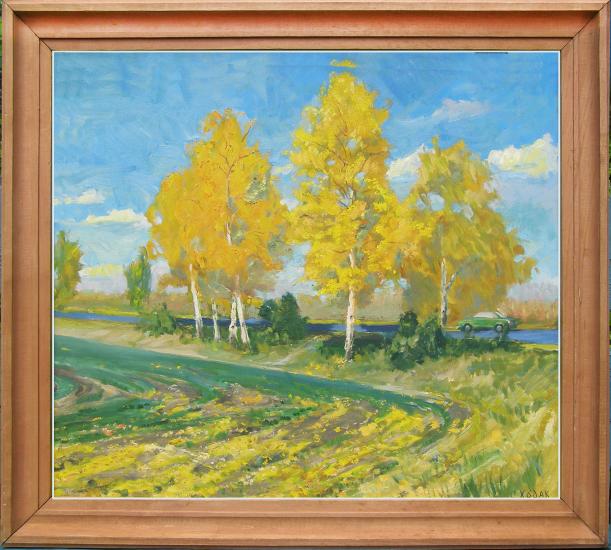 Из берёзы течёт много сока – к дождливому лету. 
Когда берёза перед ольхой лист распустит, лето будет сухое, если ольха наперёд – мокрое. 
Когда берёза станет распускаться, сей овёс. 
Лопаются серёжки у берёзки – время сеять хлеб.
Соловей впервые начинает петь, когда сможет напиться росы с берёзового листа.
Если на березняке осенью много листа остаётся, то год будет тяжёлым.
Если листья берёзы осенью начнут желтеть с верхушки, то следующая весна будет ранняя, а если снизу – то поздняя.
Берёза, рядом с домом посаженная, зло отпугивает и от молнии оберегает.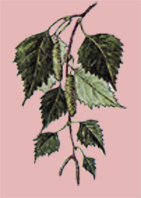 Пословицы и поговорки о берёзеПословицы и поговорки о берёзеБела берёста – да дёготь чёрен. 
Для врага и берёза – угроза. 
Берёзовицы (берёзового сока) на грош, а лесу на рубль изведёшь. 
Берёза ума даёт (о розгах). 
Зелена, а не луг; бела, а не снег; кудрява, а не голова.